РОССИЙСКАЯ  ФЕДЕРАЦИЯАМУРСКАЯ  ОБЛАСТЬ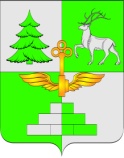 АДМИНИСТРАЦИЯ ГОРОДА ТЫНДЫРАСПОРЯЖЕНИЕ11.02.2022г.				                                                                                  №42рг.ТындаО проведении аукциона по продаже права заключения договора аренды земельных участков из земель, находящихся в муниципальной собственности, расположенных по адресу: Амурская область, г.Тында, мкр. Таёжный	В целях эффективного использования имущества, находящегося в муниципальной собственности города Тынды, увеличения доходов от сдачи его в аренду, а также предотвращения коррупции в органах управления муниципальным имуществом, руководствуясь статьей 17.1 Федерального закона «О защите конкуренции» от 26.07.2006 г. № 135-ФЗ, Приказом Федеральной антимонопольной службы от 10.02.2010 №67 «О порядке проведения конкурсов или аукционов на право заключения договоров аренды, договоров безвозмездного пользования, договоров доверительного управления имуществом, иных договоров, предусматривающих переход прав в отношении государственного или муниципального имущества, и перечне видов имущества, в отношении которого заключение указанных договоров может осуществляться путем проведения торгов в форме конкурса», в соответствии с Положением «О порядке регулирования арендных отношений, предметом которых являются объекты муниципальной собственности г. Тынды», утвержденным решением Тындинской городской Думы от 30.06.2008 №393, в соответствии с Положением «О порядке управления и распоряжения имуществом, находящимся в муниципальной собственности города Тынды», утвержденным решением Тындинской городской Думы от 24.05.2011 №288,        Администрация города Тынды поручает:Управлению муниципального имущества и земельных отношений Администрации города Тынды: Провести аукцион по продаже  права заключения договора арендыземельного участка в форме аукциона с открытой формой по составу участников согласно приложению; Установить начальную цену предмета аукциона (начальный размережегодной арендной платы), рассчитанную в соответствии с действующим законодательством; Критерием выбора победителя аукциона считать наибольшуюмесячную арендную плату, предложенную его участниками; Установить срок аренды для каждого объекта аукциона- пять лет.. Управлению муниципального имущества и земельных отношенийАдминистрации города Тынды утвердить аукционную документацию и разместить на официальном сайте Российской Федерации www.torgi.gov.ru, на сайте Администрации города Тынды  http://gorod.tynda.ru.. Контроль над исполнением настоящего распоряжения возложить на заместителя главы Администрации города Тынды по стратегическому планированию, экономике и финансам Тимощук М.А.Исполняющий обязанности главыадминистрации города Тынды                                                            В.В.ПлюхинИсполнитель:Заместитель начальника Управлениямуниципального имущества и земельныхотношений Администрации города Тынды_______________О.Н.Лукаянченко«_____ »   ____________    2022г.Визы согласования:    Начальник Управления муниципального имущества и земельных отношенийАдминистрации города Тынды_______________И.Г. МудренкоДата визирования:«_____ »   ____________    2022г.Юридический отдел______________ __________________Дата визирования:«_____ »   ____________    2022г.Заместитель главы Администрации города Тынды по стратегическомупланированию, экономике и финансам_____________М.А. ТимощукДата визирования:«_____ »   ____________    2022г.